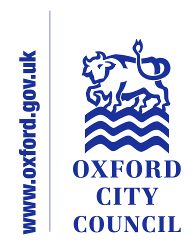 Form to be used for the Full Equalities Impact AssessmentSigned (completing officer)								Signed (Lead Officer)Please list the team members and service areas that were involved in this process:Jo Colwell, Environmental Sustainability Shelley Ghazi, Policy and PartnershipsService Area: Environmental SustainabilitySection:Section:Date of Initial assessment:Date of Initial assessment:Key Person responsible for assessment: Jo ColwellKey Person responsible for assessment: Jo ColwellKey Person responsible for assessment: Jo ColwellDate assessment commenced:Date assessment commenced:Date assessment commenced:Name of Policy to be assessed:Name of Policy to be assessed:Name of Policy to be assessed:Name of Policy to be assessed:CEB paper entitled - Oxford 2050: A vision for a successful and sustainable city for everyoneCEB paper entitled - Oxford 2050: A vision for a successful and sustainable city for everyoneCEB paper entitled - Oxford 2050: A vision for a successful and sustainable city for everyoneCEB paper entitled - Oxford 2050: A vision for a successful and sustainable city for everyoneCEB paper entitled - Oxford 2050: A vision for a successful and sustainable city for everyoneCEB paper entitled - Oxford 2050: A vision for a successful and sustainable city for everyoneCEB paper entitled - Oxford 2050: A vision for a successful and sustainable city for everyoneCEB paper entitled - Oxford 2050: A vision for a successful and sustainable city for everyone1. In what area are there concerns that the policy could have a differential impact1. In what area are there concerns that the policy could have a differential impact1. In what area are there concerns that the policy could have a differential impact1. In what area are there concerns that the policy could have a differential impactRaceRaceRaceDisabilityDisabilityDisabilityAge Age 1. In what area are there concerns that the policy could have a differential impact1. In what area are there concerns that the policy could have a differential impact1. In what area are there concerns that the policy could have a differential impact1. In what area are there concerns that the policy could have a differential impactGender reassignmentGender reassignmentGender reassignmentReligion or  BeliefReligion or  BeliefReligion or  BeliefSexual OrientationSexual Orientation1. In what area are there concerns that the policy could have a differential impact1. In what area are there concerns that the policy could have a differential impact1. In what area are there concerns that the policy could have a differential impact1. In what area are there concerns that the policy could have a differential impactSexSexSexPregnancy and MaternityPregnancy and MaternityPregnancy and MaternityMarriage & Civil PartnershipMarriage & Civil PartnershipOther strategic/ equalities considerationsOther strategic/ equalities considerationsOther strategic/ equalities considerationsOther strategic/ equalities considerationsSafeguarding/ Welfare of Children and vulnerable adultsSafeguarding/ Welfare of Children and vulnerable adultsSafeguarding/ Welfare of Children and vulnerable adultsMental Wellbeing/ Community ResilienceMental Wellbeing/ Community ResilienceMental Wellbeing/ Community Resilience2. Background:Give the background information to the policy and the perceived problems with the policy which are the reason for the Impact Assessment.2. Background:Give the background information to the policy and the perceived problems with the policy which are the reason for the Impact Assessment.2. Background:Give the background information to the policy and the perceived problems with the policy which are the reason for the Impact Assessment.2. Background:Give the background information to the policy and the perceived problems with the policy which are the reason for the Impact Assessment.The EIA is to support the following CEB paper entitled - Oxford 2050: A vision for a successful and sustainable city for everyone.  This is an overarching document to support and guide future corporate plans and delivery documents.  It could therefore have far reaching impacts on all residents and other stakeholders that use and visit the city. The EIA is to support the following CEB paper entitled - Oxford 2050: A vision for a successful and sustainable city for everyone.  This is an overarching document to support and guide future corporate plans and delivery documents.  It could therefore have far reaching impacts on all residents and other stakeholders that use and visit the city. The EIA is to support the following CEB paper entitled - Oxford 2050: A vision for a successful and sustainable city for everyone.  This is an overarching document to support and guide future corporate plans and delivery documents.  It could therefore have far reaching impacts on all residents and other stakeholders that use and visit the city. The EIA is to support the following CEB paper entitled - Oxford 2050: A vision for a successful and sustainable city for everyone.  This is an overarching document to support and guide future corporate plans and delivery documents.  It could therefore have far reaching impacts on all residents and other stakeholders that use and visit the city. The EIA is to support the following CEB paper entitled - Oxford 2050: A vision for a successful and sustainable city for everyone.  This is an overarching document to support and guide future corporate plans and delivery documents.  It could therefore have far reaching impacts on all residents and other stakeholders that use and visit the city. The EIA is to support the following CEB paper entitled - Oxford 2050: A vision for a successful and sustainable city for everyone.  This is an overarching document to support and guide future corporate plans and delivery documents.  It could therefore have far reaching impacts on all residents and other stakeholders that use and visit the city. The EIA is to support the following CEB paper entitled - Oxford 2050: A vision for a successful and sustainable city for everyone.  This is an overarching document to support and guide future corporate plans and delivery documents.  It could therefore have far reaching impacts on all residents and other stakeholders that use and visit the city. The EIA is to support the following CEB paper entitled - Oxford 2050: A vision for a successful and sustainable city for everyone.  This is an overarching document to support and guide future corporate plans and delivery documents.  It could therefore have far reaching impacts on all residents and other stakeholders that use and visit the city. 3. Methodology and Sources of Data:The methods used to collect data and what sources of data3. Methodology and Sources of Data:The methods used to collect data and what sources of data3. Methodology and Sources of Data:The methods used to collect data and what sources of data3. Methodology and Sources of Data:The methods used to collect data and what sources of dataThe CEB paper is requesting permission to consult on the vision statement as it stands and we will be using a variety of methods to get feedback from residents – this area of work is yet to be developed. The CEB paper is requesting permission to consult on the vision statement as it stands and we will be using a variety of methods to get feedback from residents – this area of work is yet to be developed. The CEB paper is requesting permission to consult on the vision statement as it stands and we will be using a variety of methods to get feedback from residents – this area of work is yet to be developed. The CEB paper is requesting permission to consult on the vision statement as it stands and we will be using a variety of methods to get feedback from residents – this area of work is yet to be developed. The CEB paper is requesting permission to consult on the vision statement as it stands and we will be using a variety of methods to get feedback from residents – this area of work is yet to be developed. The CEB paper is requesting permission to consult on the vision statement as it stands and we will be using a variety of methods to get feedback from residents – this area of work is yet to be developed. The CEB paper is requesting permission to consult on the vision statement as it stands and we will be using a variety of methods to get feedback from residents – this area of work is yet to be developed. The CEB paper is requesting permission to consult on the vision statement as it stands and we will be using a variety of methods to get feedback from residents – this area of work is yet to be developed. 4. ConsultationThis section should outline all the consultation that has taken place on the EIA. It should include the following. •	Why you carried out the consultation.•	Details about how you went about it. •	A summary of the replies you received from people you consulted.•	An assessment of your proposed policy (or policy options) in the light of the responses you received.•	A statement of what you plan to do next4. ConsultationThis section should outline all the consultation that has taken place on the EIA. It should include the following. •	Why you carried out the consultation.•	Details about how you went about it. •	A summary of the replies you received from people you consulted.•	An assessment of your proposed policy (or policy options) in the light of the responses you received.•	A statement of what you plan to do next4. ConsultationThis section should outline all the consultation that has taken place on the EIA. It should include the following. •	Why you carried out the consultation.•	Details about how you went about it. •	A summary of the replies you received from people you consulted.•	An assessment of your proposed policy (or policy options) in the light of the responses you received.•	A statement of what you plan to do next4. ConsultationThis section should outline all the consultation that has taken place on the EIA. It should include the following. •	Why you carried out the consultation.•	Details about how you went about it. •	A summary of the replies you received from people you consulted.•	An assessment of your proposed policy (or policy options) in the light of the responses you received.•	A statement of what you plan to do nextThe CEB paper is requesting permission to develop a consultation and communications plan around the 2020 vision – this area of work is yet to be developed The CEB paper is requesting permission to develop a consultation and communications plan around the 2020 vision – this area of work is yet to be developed The CEB paper is requesting permission to develop a consultation and communications plan around the 2020 vision – this area of work is yet to be developed The CEB paper is requesting permission to develop a consultation and communications plan around the 2020 vision – this area of work is yet to be developed The CEB paper is requesting permission to develop a consultation and communications plan around the 2020 vision – this area of work is yet to be developed The CEB paper is requesting permission to develop a consultation and communications plan around the 2020 vision – this area of work is yet to be developed The CEB paper is requesting permission to develop a consultation and communications plan around the 2020 vision – this area of work is yet to be developed The CEB paper is requesting permission to develop a consultation and communications plan around the 2020 vision – this area of work is yet to be developed 5. Assessment of Impact:Provide details of the assessment of the policy on the six primary equality strands. There may have been other groups or individuals that you considered. Please also consider whether the policy, strategy or spending decisions could have an impact on safeguarding and / or the welfare of children and vulnerable adults5. Assessment of Impact:Provide details of the assessment of the policy on the six primary equality strands. There may have been other groups or individuals that you considered. Please also consider whether the policy, strategy or spending decisions could have an impact on safeguarding and / or the welfare of children and vulnerable adults5. Assessment of Impact:Provide details of the assessment of the policy on the six primary equality strands. There may have been other groups or individuals that you considered. Please also consider whether the policy, strategy or spending decisions could have an impact on safeguarding and / or the welfare of children and vulnerable adults5. Assessment of Impact:Provide details of the assessment of the policy on the six primary equality strands. There may have been other groups or individuals that you considered. Please also consider whether the policy, strategy or spending decisions could have an impact on safeguarding and / or the welfare of children and vulnerable adults6. Consideration of Measures:This section should explain in detail all the consideration of alternative approaches/mitigation of adverse impact of the policy6. Consideration of Measures:This section should explain in detail all the consideration of alternative approaches/mitigation of adverse impact of the policy6. Consideration of Measures:This section should explain in detail all the consideration of alternative approaches/mitigation of adverse impact of the policy6. Consideration of Measures:This section should explain in detail all the consideration of alternative approaches/mitigation of adverse impact of the policy6a. Monitoring Arrangements:Outline systems which will be put in place to monitor for adverse impact in the future and this should include all relevant timetables. In addition it could include a summary and assessment of your monitoring, making clear whether you found any evidence of discrimination. 6a. Monitoring Arrangements:Outline systems which will be put in place to monitor for adverse impact in the future and this should include all relevant timetables. In addition it could include a summary and assessment of your monitoring, making clear whether you found any evidence of discrimination. 6a. Monitoring Arrangements:Outline systems which will be put in place to monitor for adverse impact in the future and this should include all relevant timetables. In addition it could include a summary and assessment of your monitoring, making clear whether you found any evidence of discrimination. 6a. Monitoring Arrangements:Outline systems which will be put in place to monitor for adverse impact in the future and this should include all relevant timetables. In addition it could include a summary and assessment of your monitoring, making clear whether you found any evidence of discrimination.  The success of the vision will be measured through the KPI’s in all service areas related to the Corporate Plan objectives The success of the vision will be measured through the KPI’s in all service areas related to the Corporate Plan objectives The success of the vision will be measured through the KPI’s in all service areas related to the Corporate Plan objectives The success of the vision will be measured through the KPI’s in all service areas related to the Corporate Plan objectives The success of the vision will be measured through the KPI’s in all service areas related to the Corporate Plan objectives The success of the vision will be measured through the KPI’s in all service areas related to the Corporate Plan objectives The success of the vision will be measured through the KPI’s in all service areas related to the Corporate Plan objectives The success of the vision will be measured through the KPI’s in all service areas related to the Corporate Plan objectives7. Date reported and signed off by City Executive Board: 7. Date reported and signed off by City Executive Board: 7. Date reported and signed off by City Executive Board: 7. Date reported and signed off by City Executive Board: Proposed to put CEB paper to June 20th meeting. Proposed to put CEB paper to June 20th meeting. Proposed to put CEB paper to June 20th meeting. Proposed to put CEB paper to June 20th meeting. Proposed to put CEB paper to June 20th meeting. Proposed to put CEB paper to June 20th meeting. Proposed to put CEB paper to June 20th meeting. Proposed to put CEB paper to June 20th meeting. 8. Conclusions:What are your conclusions drawn from the results in terms of the policy impact8. Conclusions:What are your conclusions drawn from the results in terms of the policy impact8. Conclusions:What are your conclusions drawn from the results in terms of the policy impact8. Conclusions:What are your conclusions drawn from the results in terms of the policy impact9. Are there implications for the Service Plans? 9. Are there implications for the Service Plans? 9. Are there implications for the Service Plans? YESYES10. Date the Service Plans will be updated10. Date the Service Plans will be updated10. Date the Service Plans will be updated2018201811. Date copy sent to Equalities Lead Officer .13. Date reported to Scrutiny and Executive Board:.13. Date reported to Scrutiny and Executive Board:.13. Date reported to Scrutiny and Executive Board:14. Date reported to City Executive Board:14. Date reported to City Executive Board:14. Date reported to City Executive Board:12. The date the report on EqIA will be published